Planificarea unităților de învățare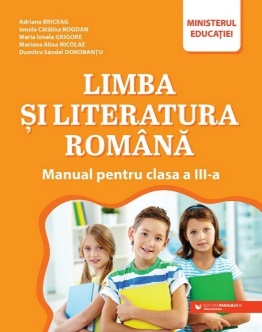 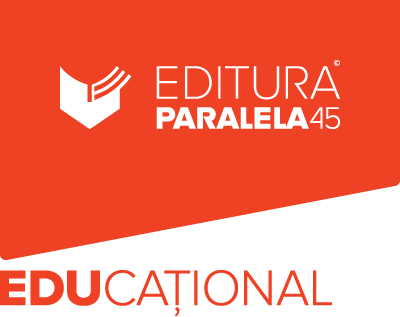 Limba și literatura românăClasa  a III-a Manual: Editura Paralela 45Recapitulare inițială: S1-S2Unitatea 1–Împărăția toamnei: S3-S4Unitatea 2–Tărâmul fermecat al culorilor și al sunetelor: S5-S7Unitatea 3 – Pe meleagurile meșteșugurilor: S8-S10Unitatea de învățare 4 – Popas în țara mea: S11-S12Unitatea 5–Printre troiene: S13-S14Unitatea de învățare 6 – În timp şi spațiu: S15-S18Unitatea 7 – Printre necuvântătoare: S19-S21Unitatea 8 – Regatul primăverii: S22-S25Unitatea 9 – În numele prieteniei: S26-S28Unitatea de învățare 10 – Ținutul copilăriei: S29-S32Recapitulare finală: S33-S34ConținuturiCompetențespecifice Cls. a II-aActivități de învățareResurseEvaluare1.41.52.32.43.34.14.4- exerciţii de despărțire în silabe;- exerciţii de scriere corectă a cuvintelor;- găsirea cuvintelor cu sens asemănător/sens opus;- exerciţii de utilizare corectă a semnelor de punctuaţie;- alegerea ortogramelor potrivite;- descifrarea mesajului folosind codul dat.a. materiale: manual, caiet de lucru, fișe de lucrub.  procedurale: conversaţia, explicaţia, exerciţiul, munca independentăc. forme de organizare a colectivului: frontală, individuală, în echipe.Observarea sis- tematică: probe orale, fişede lucruEvaluare inițială3.44.14.2- exerciţii de despărțire în silabe;- formarea cuvintelor din litere date;- găsirea cuvintelor cu sens asemănător/sens opus;- exerciţii de scriere corectă a cuvintelor;- formarea cuvintelor prin înlocuirea grupurilor de litere;- exerciții de transcriere a enunțurilor, corectând greșelile;- exerciţii de formulare a enunțurilor respectând  semnele de punctuaţie.a. materiale: manualul, caiet de lucru, fișă de evaluareb. procedurale: observarea dirijată, conversaţia, explicaţia, munca independentă;c. forme de organizare a colectivului: frontală, individualăObservarea sis- tematică: probe orale, fişede evaluareConținuturiCompetențespecificeActivități de învățareResurseEvaluareToamnă lungă, după George Topîrceanu1.11.21.41.52.32.43.13.23.33.44.14.4.- exerciţii de citire expresivă a textelor;- exerciţii de citire selectivă (citire pe fragmente);- integrarea cuvintelor noi în enunțuri proprii;- exerciţii de citire explicativă şi de citire selectivă pentru identificarea mesajului textului;- răspunsuri la întrebări pe baza textului;- exerciții de transcriere selectivă;- folosirea metodelor gândirii critice;- exerciții de descoperire a grupurilor de litere potrivite;- alegerea cuvintelor scrise corect;- exerciții de utilizare corectă a ortogramelor: căi, că-i, sar, s-ar;- completarea spațiilor lacunare;- exprimarea unui punct de vedere;- evitarea unui cuvânt în răspunsul la întrebări;- completarea ciorchinelui;- interpretarea unor joc de rol.a. materiale: manual, caiet de lucru, planșe, fișe de lucrub.  procedurale: conversaţia, explicaţia, exerciţiul, ciorchinele, jocul de rol, munca independentăc. forme de organizare a colectivului: frontală, individuală, în echipe.Observarea sistematică: probe orale, fişe de lucru, teme pentru acasăInvitație la spectacolul toamnei, de Vali SlavuInvitațiaAșezarea textului în Pagina caietuluiCum se organizează un portofoliu1.11.21.41.52.32.43.13.23.33.44.14.4- exerciţii de citire expresivă a textelor;- exerciţii de citire selectivă (citirea pe strofe);- integrarea cuvintelor noi în enunțuri proprii;- răspunsuri la întrebări pe baza poeziei;- folosirea metodelor gândirii critice;- exerciţii de completare a tabelului cu informațiile cerute;- exerciții de identificare a cuvintelor care rimează;- exerciții de scriere corectă a omonimelor;- găsirea cuvintelor cu sens asemănător/sens opus;- exerciții de utilizare corectă a ortogramelor: va, v-a, la, l-a;- descrierea personajului;- activităţi de grup în care soluţionarea temei necesită angajarea verbală a tuturor membrilor;- răspunsuri la întrebări pe baza invitației – model;- redactarea unui text informativ: invitația;- identificarea elementelor componente ale unei invitații;- exerciții de copiere a unor fragmente;- transcrierea textelor respectând regulile de așezare în pagina caietului;- răspunsuri la întrebări pe baza imaginilor;- identificarea etapelor în realizarea unui portofoliu;- realizarea primei file din portofoliu.a. materiale: manual, caiet de lucru, planșe,fișe de lucrub.  procedurale: conversaţia, explicaţia, exerciţiul,munca independentăc. forme de organizare a colectivului: frontală, individuală, în echipeObservarea sis- tematică: probe orale, fişede lucru, teme pentru acasăfișă de portofoliu Lecturăm, comunicăm Text-suport: Basmul toamnei, după Ionel Teodoreanu1.11.21.41.52.32.43.13.23.33.44.14.4- exerciţii de citire expresivă a textelor;- exerciţii de citire selectivă (citire pe fragmente);- integrarea cuvintelor noi în enunțuri proprii;- exerciţii de citire explicativă şi de citire selectivă pentru identificarea mesajului;- exerciții de completare a spațiilor lacunare;- folosirea metodelor gândirii critice;- răspunsuri la întrebări pe baza textului;- folosirea expresiilor frumoase în enunțuri.a. materiale: manual, caiet de lucru, fișe de lucru, planșe b.  procedurale: conversaţia, explicaţia, exerciţiul, explozia stelară, cadranele, munca independentăc. forme de organizare a colectivului: frontală, individuală, în echipeObservarea sis- tematică: probe orale, fişe de lucru, teme pentru acasăRecapitulare Evaluare Exersăm, ne dezvoltăm și prin joc recuperăm 1.11.21.41.52.32.43.13.23.33.44.14.4- exerciții de ordonare a unor fragmente desprinse dintr-un text informativ pentru constituirea unei invitații;- argumentarea unei păreri;- completarea unor tabele/scheme/organizatori grafici cu informații din diferite surse;- folosirea metodelor gândirii critice;- alegerea variantei corecte de răspuns;- selectarea enunțurilor adevărate;- alcătuirea enunțurilor folosind anumite cuvinte;- găsirea cuvintelor cu sens asemănător/sens opus;- ordonarea cuvintelor pentru a forma enunțuri;- exerciții de identificare a cuvintelor care rimează;- exerciții de despărțire în silabe;- exerciții de identificare a cuvintelor- cheie ale unei unități de învățare.a. materiale: manual, caiet de lucru, fișe de lucru,planșe b.  procedurale: conversaţia, explicaţia, exerciţiul,învăţarea prin descoperire, jocul didactic, munca independentă, c. forme de organizare a colectivului: frontală, individuală, în perechiObservarea sis- tematică: probe orale, fişede lucru, teme pentru acasă,fișă de portofoliu ConținuturiCompetențe specificeActivități de învățareResurseEvaluareMuzicanții din Bremen, după Frații GrimmPersonajele textului1.11.22.22.33.33.43.54.1.- exerciţii de citire expresivă a textelor;- exerciţii de citire selectivă (citire pe fragmente);- integrarea cuvintelor noi în enunțuri proprii;- exerciţii de citire explicativă şi de citire selectivă pentru identificarea mesajului textului;- răspunsuri la întrebări pe baza textului;- exerciţii de identificare a personajelor;- ilustrarea prin desen a personajelor textului;- exerciții de transcriere selectivă;- folosirea metodelor gândirii critice;- exerciţii de identificare asinonimelor;- activităţi de grup, în care soluţionarea temei necesită angajarea verbală a tuturor membrilor;- revizuirea şi interevaluarea textelor redactate;- exerciții de utilizare corectă a ortogramelor:nul,nu-l.a. materiale: manual, caiet de lucru, planșe, fișe de lucrub.  procedurale: conversaţia, explicaţia, exerciţiul, cvintetul, învăţarea prin descoperire, jocul didactic, munca independentă; c. forme de organizare a colectivului: frontală, individuală, în perechi, în echipe;Observarea sistematică: probe orale, fişede lucru, teme pentru acasăO să fiu Verde!, după Elia DavidSemnele de punctuațieScrierea textului în care se prezintă o întâmplare imaginată1.11.22.22.33.33.43.54.1.- exerciţii de citire expresivă a textelor;- exerciţii de citire selectivă (citire pe fragmente);- integrarea cuvintelor noi în enunțuri proprii;- exerciţii de citire explicativă şi de citire selectivă pentru identificarea mesajului textului;- răspunsuri la întrebări pe baza textului;- folosirea metodelor gândirii critice;- exerciţii de integrare în enunțuri a sinonimelor/antonimelor/ omonimelor;completarea semnelor de punctuație adecvate într-un text fără punctuație;utilizarea corectă a semnelor de punctuație în enunțuri proprii;citirea pe roluri a textului, cu intonația impusă de semnele de punctuație;scrierea unui text în care se prezintă o întâmplare imaginată;- activităţi de grup, în care soluţionarea temei necesită angajarea verbală a tuturor membrilor.a. materiale: manual, caiet de lucru, planșe, fișe de lucru;b.  procedurale: conversaţia, explicaţia, exerciţiul, R.A.I., munca independentă;c. forme de organizare a colectivului: frontală, individuală, în echipe;Observarea sis- tematică: probe orale, fişe de lucru, teme pentru acasăLecturăm, comunicăm Text-suport:Povestea curcubeului,de Jeanette Larson1.11.22.22.33.33.43.54.1.- exerciţii de citire expresivă a textelor;- exerciţii de citire selectivă;- integrarea cuvintelor noi în enunțuri proprii;- exerciţii de citire explicativă şi de citire selectivă pentru identificarea mesajului;- exerciții de identificare a sensului unor expresii din text;- exerciții de argumentare a unei păreri;- folosirea metodelor gândirii critice.a. materiale: manual, caiet de lucru, fișe de lucru,planșe b.  procedurale: conversaţia, explicaţia, exerciţiul, Pălăriile gânditoare, munca independentăc. forme de organizare a colectivului: frontală, individuală, în echipe.Observarea sis- tematică: probe orale, fişe de lucru, teme pentru acasăRecapitulare Evaluare Exersăm, ne dezvoltăm și prin joc recuperăm 1.11.22.33.33.44.14.4.- răspunsuri la întrebări pe baza textului;- exerciții de indentificare a însușirilor unui personaj;completarea semnelor de punctuație adecvate într-un text fără punctuație;- exerciții de scriere a unor texte, prezentând o întâmplare imaginată;- exerciții de transcriere a unor enunțuri/ cuvinte corecte;- folosirea metodelor gândirii critice;- exerciţii de identificare a personajelor;- exerciții de identificare a cuvintelor- cheie ale unei unități de învățare.a. materiale: manual, caiet de lucru, fișe de lucru, planșe b.  procedurale: conversaţia, explicaţia, exerciţiul, cvintetul, învăţarea prin descoperire, jocul didactic, munca independentă, c. forme de organizare a colectivului: frontală, individuală, în perechi.Observarea sis- tematică: probe orale, fişe de lucru, teme pentru acasăConținuturiCompetențespecificeActivități de învățareResurseEvaluareBanul muncit, după Alexandru MitruPovestirea orală a unor întâmplări trăiteScrierea textului în care se prezintă o întâmplare trăită1.11.21.41.52.22.33.13.23.33.43.64.14.44.5.- exerciţii de citire expresivă a textelor;- integrarea cuvintelor noi în enunțuri proprii;- răspunsuri la întrebări pe baza textului;- exerciții de ordonare a ideilor principale;- exerciţii de identificare a sinonimelor;- exerciţii de integrare în enunțuri a unor omonime;- exerciții de utilizare corectă a ortogramelor: ia, i-a, sa, s-a, sau, s-au;- alegerea proverbului potrivit mesajului textului;- identificarea învățăturii unui text;- exerciții de argumentare a unei păreri;- exerciţii de citire explicativă şi de citire selectivă pentru identificarea învățăturii;- activităţi de grup în care soluţionarea temei necesită angajarea verbală a tuturor membrilor;- exerciții de scriere corectă a cuvintelor;- găsirea informațiilor în diverse surse;- formulare de întrebări și răspunsuri la acestea;- scrierea planului de idei;- redactarea unui text în care se prezintă o întâmplare trăită.a. materiale: manual, caiet de lucru, fișe de lucru, planșe b.  procedurale: conversaţia, explicaţia, exerciţiul, învăţarea prin descoperire, joc de rol, munca independentăc. forme de organizare a colectivului: frontală, individuală, în perechiObservarea sis- tematică: probe orale, fişe de lucru, teme pentru acasăfișă de portofoliuPovestea cărții de povești, de Emilia CăldăraruPovestirea orală a unor întâmplări citite1.11.21.41.52.22.33.13.23.33.43.64.14.44.5.- exerciţii de citire expresivă a textelor;- exerciții de citire pe roluri;- exerciţii de citire selectivă (citire pe fragmente);- completarea unui tabel cu informații  din text;- integrarea cuvintelor noi în enunțuri proprii;- exerciții de transcriere selectivă;- exerciții de identificare a personajelor după replicile lor;- exerciții de identificare a felului propozițiilor;- folosirea metodelor gândirii critice;- găsirea cuvântului nepotrivit;- exerciții de utilizare corectă a cuvintelor:  săi, să-i, ceai, ce-ai;- argumentarea unei păreri;- răspunsuri la întrebări din text;- stabilirea regulilor de utilizare a cărților;- povestirea orală a unor întâmplări citite;- descrierea meseriei preferate.a. materiale: manual, caiet de lucru, fișe de lucru, pălării colorate, planșe b.  procedurale: conversaţia, explicaţia, exerciţiul, cadranele, învăţarea prin descoperire, jocul didactic, munca independentăc. forme de organizare a colectivului: frontală, individuală,  în perechiObservarea sis- tematică: probe orale, fişe de lucru, teme pentru acasăLecturăm, comunicămText-suport: Mâinile, după Victor Sivetidis1.11.21.41.52.22.33.13.23.33.43.64.14.44.5.- exerciţii de citire expresivă a textelor;- exerciţii de citire selectivă (citire pe fragmente);- explicarea sensului cuvântului pornind de la context;- integrarea cuvintelor noi în enunțuri proprii;- folosirea metodelor gândirii critice;- identificarea învățăturii unui text;- formularea întrebărilor pentru răspunsuri date;- transcrierea în ordine a informațiilor cerute;- argumentarea unei păreri;- asocierea unor cuvinte cu altele având înțeles asemănător.a. materiale: manual, caiet de lucru, fișe de lucru, planșe b.  procedurale: conversaţia, explicaţia, exerciţiul, munca independentăc. forme de organizare a colectivului: frontală, individuală, în echipe, în perechiObservarea sis- tematică: probe orale, fişe de lucru, teme pentru acasăRecapitulare EvaluareExersăm, ne dezvoltăm și prin joc recuperăm 1.11.21.41.52.22.33.13.23.33.43.64.14.44.5.- exerciții de citire expresivă;- răspunsuri la întrebări pe baza textului;- exerciții de citire selectivă;- transcrierea selectivă;- găsirea cuvintelor cu sens asemănător/ sens opus;- exerciții de argumentare a unei păreri;- completarea unui tabel;- realizarea unui desen potrivit;- prezentarea unui joc care se desfășoară digital;- formularea întrebărilor pentru răspunsuri date;- găsirea cuvintelor cu sens asemănător/sens opus;- argumentarea unei păreri;- exerciții de mimă;- răspunsuri la ghicitori;- exerciții de identificare a cuvintelor- cheie ale unei unități de învățare.a. materiale: manual, caiet de lucru, planșe b.  procedurale: conversaţia, explicaţia, exerciţiul, învăţarea prin descoperire, jocul didactic, munca independentăc. forme de organizare a colectivului: frontală, individuală, în echipeObservarea sis- tematică: probe orale, fişe de lucru, teme pentru acasăConținuturiCompetențespecificeActivități de învățareResurseEvaluareDin viața dacilor, după Alexandru VlahuțăTextul nonliterarProiect – La pas prin țara mea1.11.21.41.52.22.32.43.13.23.33.44.14.4- exerciţii de citire selectivă (citire pe fragmente);- exerciţii de citire expresivă a textelor;- răspunsuri la întrebări pe baza textului; - integrarea cuvintelor noi în enunțuri proprii;- exerciţii de identificare a ordinii corecte a ideilor unui text;- exerciții de transcriere selectivă;- exerciții de completare a unor enunțuri cu informații descoperite în text;- exerciții de identificare a unor cuvinte care exprimă însușiri ale personajelor;- exerciții de identificare a cuvintelor cu sens asemănător/opus, cuvinte înrudite;- identificarea principalelor caracteristici ale textului;- exerciții de explicare a unor cuvinte cu ajutorul dicționarului;- activităţi de grup, în care soluţionarea temei necesită angajarea verbală a tuturor membrilor; - utilizarea tehnicii SVÎ- Ştiu, Vreau să ştiu, Am învăţat- căutarea unor informații și prezentarea acestora sub formă de text și imagine; - completarea unor tabele/scheme/organizatori grafici cu informații din texte lecturate;- revizuirea şi interevaluarea textelor redactate;- exerciții de utilizare corectă a ortogramei: neam/ne-am;- exerciții de intuire a etapelor realizării unui proiect;- exerciții de scriere/redactare a unui text literar și a unuia nonliterar/informativ; - exerciții – joc;- exerciții de revizuire a textelor redactate.a. materiale: manual, caiet de lucru, planșe, fișe de lucru, ghiduri turistice, imagini.b.  procedurale: conversaţia, explicaţia, exerciţiul, cvintetul, învăţarea prin descoperire, brainstormingul, jocul didactic, Știu – Vreau să știu – Am învățat, ciorchinele, munca independentă.c. forme de organizare a colectivului: frontală, individuală, în perechi, pe echipe.Observarea sistematică:probe orale, fişede lucru, teme pentru acasăProiectLecturăm, comunicăm Text-suport: Condeiele lui Vodă, după Dumitru Almaş1.11.21.41.52.22.32.43.13.23.33.44.14.4- exerciţii de citire în forme variate: în șoaptă, în perechi, în lanț, în ștafetă, pe roluri, expresiv;- formularea unor predicții, pe baza unor fragmente de text citite;- integrarea cuvintelor noi în enunțuri proprii;- formularea de răspunsuri la întrebări pe marginea textului/ ilustrațiilor;- exerciţii de citire explicativă şi de citire selectivă pentru identificarea mesajului;- ilustrarea prin desen a personajelor/informațiilor esențiale ale textului;- utilizarea tehnicii Scheletul de recenzie;- folosirea metodelor gândirii critice;- exprimarea propriei păreri despre personaje și faptele acestora.a. materiale: manual, caiet de lucru, fișe de lucru, ilustrații, volumele Povestiri istorice, de Dumitru Almaş, mingeb.  procedurale: conversaţia, explicaţia, exerciţiul, munca independentă, Scheletul de recenzie, jocul didactic.c. forme de organizare a colectivului: frontală, individuală.Observarea sistematică: probe orale, fişede lucru, teme pentru acasăRecapitulare Evaluare Exersăm, ne dezvoltăm și prin joc recuperăm 1.11.21.41.52.22.32.43.13.23.33.44.14.4- exerciţii de citire selectivă (citire pe strofe);- răspunsuri la întrebări pe baza textelor lecturate; - exerciții de explicare a unor cuvinte cu ajutorul dicționarului;- completarea unor tabele/organizatori grafici cu informații din texte lecturate;- expoziţii de produse scrise realizate în urma activităţilor;- exerciții de identificare a cuvintelor cu sens asemănător/opus;- exerciții de utilizare corectă a ortogramei: neam/ne-am;- exerciții de scriere/redactare a unui text nonliterar/ informativ; - exerciții de revizuire a textelor redactate;- exerciții de identificare a cuvintelor- cheie ale unei unități de învățare;- elaborarea de instrucţiuni amuzante pentru diferite obiecte.a. materiale: manual, caiet de lucru, fișe de lucru, fișă de evaluareb.  procedurale: conversaţia, explicaţia, exerciţiul,  diagrama Venn, învăţarea prin descoperire, jocul didactic, munca independentă, c. forme de organizare a colectivului: frontală, individuală, în echipe, în perechi.Observarea sistematică: probe orale, fişe de lucru, teme pentru acasăFișă de portofoliuEvaluare scrisăConținuturiCompetențe specificeActivități de învățareResurseEvaluareLa săniuș, după Ion AgârbiceanuCuvântul, parte de vorbire Substantivul - numărul și genulAfișul1.11.21.32.33.43.54.14.2.- exerciţii de citire expresivă a textelor;- exerciţii de citire selectivă (citire pe fragmente);- integrarea cuvintelor noi în enunțuri proprii;- exerciţii de citire explicativă şi de citire selectivă pentru identificarea mesajului textului;- răspunsuri la întrebări pe baza textului;- exerciţii de identificare a ordinii corecte a ideilor unui text;- exerciții de transcriere selectivă;- ilustrarea prin desen a personajelor textului;- folosirea metodelor gândirii critice;- exerciţii de identificare asinonimelor/antonimelor/omonimelor;- activităţi de grup, în care soluţionarea temei necesită angajarea verbală a tuturor membrilor;- revizuirea şi interevaluarea textelor redactate;selectarea din textul suport a unor cuvinte care indică anumite aspecte și gruparea acestora în funcţie de ceea ce denumesc (ființe, lucruri, fenomene ale naturii, însușiri, acțiuni);- exerciţii de intuire/identificare a părţilor de vorbire învăţate-substantivul;- exerciţii de identificare/intuire a substantivelorîntr-un text;- exerciții de intuire a numărului și genului substantivelor;- exerciții de utilizare corectă a ortogramelor: nea,    ne-a, săi, să-i;- exerciții de scriere/redactare a unui text funcțional, afișul.a. materiale: manual, caiet de lucru, planșe, fișe de lucrub.  procedurale: conversaţia, explicaţia, exerciţiul, ciorchinele, învăţarea prin descoperire, jocul didactic, munca independentă, c. forme de organizare a colectivului: frontală, individuală, în perechi, în echipe.Observarea sistematică: probe orale, fişe de lucru, teme pentru acasăMoș Crăciun, de Otilia Cazimir1.11.21.32.33.43.54.14.2.- exerciţii de citire expresivă a textelor;- exerciţii de citire selectivă (citire pe strofe);- integrarea cuvintelor noi în enunțuri proprii;- exerciţii de citire explicativă şi de citire selectivă pentru identificarea mesajului textului;- folosirea metodelor gândirii critice;- exerciţii de descoperire șiintegrare în enunțuri a diminutivelor/sinonimelor/antonimelor/omonimelor;- exerciții de utilizare corectă a ortogramelor: ca,c-a;- activităţi de grup, în care soluţionarea temei necesită angajarea verbală a tuturor membrilor;- revizuirea şi interevaluarea textelor redactate;- exerciţii de identificare a substantivelor.a. materiale: manual, caiet de lucru, planșe, fișe de lucrub.  procedurale: conversaţia, explicaţia, exerciţiul, cvintetul, munca independentăc. forme de organizare a colectivului: frontală, individuală, în perechiObservarea sis- tematică: probe orale, fişe de lucru, teme pentru acasă,fișă de portofoliuLecturăm, comunicăm Text-suport: Colindătorii, de George Coșbuc1.11.21.32.33.43.54.14.2.- exerciţii de citire expresivă a textelor;- exerciţii de citire selectivă (citire pe strofe);- integrarea cuvintelor noi în enunțuri proprii;- formularea de întrebări pe baza textului;- exerciţii de citire explicativă şi de citire selectivă pentru identificarea mesajului;- ilustrarea prin desen a unei strofe;- folosirea metodelor gândirii critice.a. materiale: manual, caiet de lucru, fișe de lucru, planșe b.  procedurale: conversaţia, explicaţia, exerciţiul, Metoda cadranelor, munca independentăc. forme de organizare a colectivului: frontală, individuală, în echipe.Observarea sis- tematică: probe orale, fişe de lucru, teme pentru acasăRecapitulare Evaluare Exersăm, ne dezvoltăm și prin joc recuperăm 1.11.21.32.33.43.54.14.2.- răspunsuri la întrebări pe baza textului;- exerciții de alcătuire a unor enunțuri;- exerciții de identificare a substantivelor;- exerciții de precizare a numărului și genului substantivelor;- exerciții de exprimare a unor opinii cu privire la realizarea unui afiș;- folosirea metodelor gândirii critice;- exerciții de identificare a cuvintelor- cheie ale unei unități de învățare.a. materiale: manual, caiet de lucru, fișe de lucru, planșe b.  procedurale: conversaţia, explicaţia, exerciţiul, învăţarea prin descoperire, jocul didactic, munca independentă, c. forme de organizare a colectivului: frontală, individuală, în perechi.Observarea sis- tematică: probe orale, fişe de lucru, teme pentru acasăConținuturiCompetențespecificeActivități de învățareResurseEvaluarePlaneta pitică, după Adina PopescuAdjectivulDescrierea unui obiect 1.11.22.12.42.53.13.33.54.14.5- exerciţii de citire în forme variate: în șoaptă, în perechi, în lanț, în ștafetă, pe roluri, selectiv, expresiv;- integrarea cuvintelor noi în enunțuri proprii;- exerciții de asociere;- exerciții de identificare a unor cuvinte care exprimă însușiri ale personajelor;- formularea ideilor principale ale textului;- exerciții de identificare a sensului unor expresii din text;- completarea unor tabele/scheme/organizatori grafici cu informații din textul audiat;- exerciții de formulare/argumentare a unei păreri;- exerciţii de intuire/ identificare a adjectivelor într-un text; - selectarea dintr-un text a adjectivelor însoțite de substantivul pe care îl determină;- evidenţierea poziţiei adjectivului faţă de substantiv;- utilizarea tehnicii SVÎ- Ştiu, Vreau să ştiu, Am învăţat- răspunsuri la întrebări pe baza textului;- identificarea şi numirea trăsăturilor unor obiecte din universul apropiat;- descrierea obiectelor, utilizând adjective potrivite;- descrierea jucăriei preferate, respectând un plan dat;- exerciții de alcătuire a unor perechi formate din substantive și adjective;- exerciții de utilizare corectă a unor cuvinte scrise cu cratimă;- exerciții – joc;a. materiale: manual, caiet de lucru, fișe de lucru, imagini, obiecteb.  procedurale: conversaţia, explicaţia, exerciţiul, învăţarea prin descoperire, jocul didactic, Știu – Vreau să știu – Am învățat, munca independentăc. forme de organizare a colectivului: frontală, individuală, în echipe, în perechi.Observarea sistematică: probe orale, fişe de lucru, teme pentru acasăFișă de portofoliuExtraterestrul,de Emilia PlugaruAdjectivul – numărul şi genul Descrierea unei persoane Scrierea unor instrucțiuni1.11.32.12.42.53.13.33.43.54.14.34.5- exerciții de citire expresivă a textelor;- exerciții de citire selectivă (citire pe strofe);- răspunsuri la întrebări pe baza textelor lecturate; - explicarea sensului unui cuvânt pornind de la context;- integrarea cuvintelor noi în enunțuri proprii;- exerciții de completare a unor enunțuri cu adjectivele potrivite;- exerciții de identificare a însușirilor personajelor;- realizarea unor desene/lucrări conform informațiilor descoperite în text;- exerciții de identificare a numărului şi a genului unui adjectiv;- exerciții de schimbare a poziției adjectivului față de substantiv;- exerciții de transformare a substantivului în adjectiv;- exerciții de identificare şi corectare a unor îmbinări de cuvinte incorecte în cadrul unui enunț (substantiv şi adjectiv);- descrierea colegului de bancă/ unei persoane, cu sprijin din partea profesorului sau a altui coleg;- identificarea unei persoane după descrierea acesteia;- descrierea unei persoane, precizând însușiri fizice, morale, preocupări;- completarea unor organizatori grafici pentru descrierea unui prieten;- folosirea metodelor gândirii critice;- realizarea unor lucrări practice - Cosmonautul- elaborarea de instrucţiuni/întrebuințări surprinzătoare pentru diferite obiecte;- exerciții – joc;a. materiale: manual, caiet de lucru, fișe de lucru, iluștrații, foarfece, lipici, hârtie coloratăb.  procedurale: conversaţia, explicaţia, exerciţiul, învăţarea prin descoperire, jocul didactic, munca independentăc. forme de organizare a colectivului: frontală, individuală, în echipe, în perechi.Observarea sis- tematică: probe orale, fişe de lucru, teme pentru acasăFișă de portofoliuActivitate practicăLecturăm, comunicăm Text-suport: Portalul magic. Dinozaurii vin spre seară, de Mary Pope Osborne1.11.22.12.53.13.43.54.14.3- exerciţii de citire în forme variate: în șoaptă, în perechi, în lanț, în ștafetă, pe roluri, expresiv;- exerciții de citire selectivă (citire pe alineate);- integrarea cuvintelor noi în enunțuri proprii;- formularea de răspunsuri la întrebări pe baza textului;- exerciții de identificare a unor cuvinte care exprimă însușiri;- exerciţii de povestire pentru identificarea mesajului;- ilustrarea prin desen a personajelor/informațiilor esențiale ale textului;- antrenamente de scriere creativă (descrieri);- exerciții – joc; - exerciții de completare a unor enunțuri lacunare;- folosirea metodelor gândirii critice;- exprimarea propriei păreri despre personaje și faptele acestora.a. materiale: manual, caiet de lucru, fișă de lucru, ilustrații, volumele Portalul magic, de Mary Pope Osborneb.  procedurale: conversaţia, explicaţia, exerciţiul, brainstorming, munca independentă, jocul didactic.c. forme de organizare a colectivului: frontală, individuală, în echipe, în perechi.Observarea sis- tematică: probe orale, fişede lucru, teme pentru acasăRecapitulare EvaluareExersăm, ne dezvoltăm și prin joc recuperăm 1.11.21.32.12.42.53.13.33.43.54.14.34.5- exerciţii de citire selectivă;- răspunsuri la întrebări pe baza textelor lecturate; - exerciții de completare a unor enunțuri cu adjectivele potrivite;- formularea de idei principale;- completarea unor tabele/organizatori grafici cu informații potrivite;- exerciții de scriere rapidă a unor perechi de cuvinte (substantiv şi adjectiv);- identificarea şi numirea unor trăsături ale obiectelor/ fiinţelor din universul apropiat;- exerciții de descriere a obiectelor/persoanelor, utilizând adjective potrivite;- exerciții de elaborare de instrucţiuni/întrebuințări pentru diferite obiecte;- exerciții de revizuire a instrucțiunilor redactate;- exerciții de schimbare a poziției adjectivului fată de substantiv;- expoziţii de produse scrise realizate în urma activităţilor practice;- exerciții – joc;- exerciții de descifrare a cuvintelor- cheie ale unei unități de învățare.a. materiale: manual, caiet de lucru, planșe, imagini, obiecteb.  procedurale: conversaţia, explicaţia, exerciţiul, învăţarea prin descoperire, jocul didactic, munca independentăc. forme de organizare a colectivului: frontală, individuală, în perechi.Observarea sis- tematică: probe orale, fişe de lucru, teme pentru acasăEvaluare scrisăFișă de portofoliuActivitate practicăConținuturiCompetențe specificeActivități de învățareResurseEvaluareUn miriapod hoinar, după Adina Popescu Pronumele personal Numărul pronumelui personal Proiect. Bărcuța Fluturașul 1.11.21.32.22.33.33.43.54.14.2- exerciţii de citire expresivă a textelor;- exerciţii de citire selectivă (citire pe fragmente);- integrarea cuvintelor noi în enunțuri proprii;- exerciţii de citire explicativă şi de citire selectivă pentru identificarea mesajului textului;- răspunsuri la întrebări pe baza textului;- exerciţii de identificare a ordinii corecte a ideilor unui text;- exerciții de transcriere selectivă;- ilustrarea prin desen a personajelor textului;- folosirea metodelor gândirii critice;- exerciţii de identificare asinonimelor;- activităţi de grup, în care soluţionarea temei necesită angajarea verbală a tuturor membrilor;- revizuirea şi interevaluarea textelor redactate;- exerciţii de intuire/identificare a părţilor de vorbire învăţate-pronumele personal;- exerciţii de identificare/intuire a pronumelor într-un text;- selectarea pronumelor dintr-un şir de cuvinte;- completarea enunţurilor cu pronumele personale la forma cerută;-exerciții de intuire a numărului pronumelui personal;- exerciţii de înlocuire a substantivului cu pronumele personal;- exerciții de utilizare corectă a ortogramelor: sa, s-a, la, l-a;- exerciții de intuire a etapelor realizării unui proiect;- exerciții de scriere/redactare a unui text funcțional, fluturașul.a. materiale: manual, caiet de lucru, planșe, fișe de lucrub.  procedurale: conversaţia, explicaţia, exerciţiul, cvintetul, învăţarea prin descoperire, jocul didactic, munca independentă, c. forme de organizare a colectivului: frontală, individuală, în perechi.Observarea sistematică: probe orale, fişe de lucru, teme pentru acasăBuburuza fără buline, de Claudia Groza 1.11.21.32.22.33.33.43.54.14.2- exerciţii de citire expresivă a textelor;- exerciţii de citire selectivă (citire pe fragmente);- integrarea cuvintelor noi în enunțuri proprii;- exerciţii de citire explicativă şi de citire selectivă pentru identificarea mesajului textului;- răspunsuri la întrebări pe baza textului;- folosirea metodelor gândirii critice;- exerciţii de integrare în enunțuri asinonimelor/ omonimelor;- activităţi de grup, în care soluţionarea temei necesită angajarea verbală a tuturor membrilor;- exerciții de scriere/redactare a unui text literar cu început dat;- revizuirea şi interevaluarea textelor redactate;- exerciţii de identificare a pronumelor într-un text și alcătuirea unor enunțuri cu acestea;a. materiale: manual, caiet de lucru, planșe, fișe de lucrub.  procedurale: conversaţia, explicaţia, exerciţiul, cvintetul, munca independentăc. forme de organizare a colectivului: frontală, individualăObservarea sis- tematică: probe orale, fişe de lucru, teme pentru acasăLecturăm, comunicăm Text-suport: Melc, melc, codobelc, de Passionaria Stoicescu1.11.21.32.22.33.33.43.54.14.2- exerciţii de citire expresivă a textelor;- exerciţii de citire selectivă (citire pe strofe);- integrarea cuvintelor noi în enunțuri proprii;- exerciţii de citire explicativă şi de citire selectivă pentru identificarea mesajului;- ilustrarea prin desen a personajelor textului;- folosirea metodelor gândirii critice;- exerciții de utilizare corectă a cuvintelor: să-l, n-ai, n-are, n-am.a. materiale: manual, caiet de lucru, fișe de lucru, planșe b.  procedurale: conversaţia, explicaţia, exerciţiul, munca independentăc. forme de organizare a colectivului: frontală, individuală, în perechi.Observarea sis- tematică: probe orale, fişede lucru, teme pentru acasăfișă de portofoliu Recapitulare Evaluare Exersăm, ne dezvoltăm și prin joc recuperăm 1.11.21.32.22.33.33.43.54.14.2- răspunsuri la întrebări pe baza textului;- exerciții de indentificare a însușirilor unui personaj;- exerciții de ordonare a unor fragmente desprinse dintr-un text funcțional pentru constituirea unui fluturaș;- exerciții de scriere a unor texte literare cu început dat;- exerciții de transcriere a unor enunțuri/ cuvinte corecte;- exerciții de identificare a pronumelor personale;- exerciții de exprimare a unor opinii cu privire la realizarea unui fluturaș;- folosirea metodelor gândirii critice;- exerciții de identificare a cuvintelor- cheie ale unei unități de învățare.a. materiale: manual, caiet de lucru, fișe de lucru, planșe b.  procedurale: conversaţia, explicaţia, exerciţiul, ciorchinele,  brainstormingul, învăţarea prin descoperire, jocul didactic, munca independentă, c. forme de organizare a colectivului: frontală, individuală, în perechi.Observarea sis- tematică: probe orale, fişe de lucru, teme pentru acasăConținuturiCompetențe specificeActivități de învățareResurseEvaluareAi văzut, tu, Primăvara?, de Elia DavidVerbulNumărul verbuluiE-mailul1.11.21.32.33.33.43.54.14.24.5- exerciţii de citire expresivă a textelor;- exerciţii de citire selectivă (citire pe strofe);- integrarea cuvintelor noi în enunțuri proprii;- exerciţii de citire explicativă şi de citire selectivă pentru identificarea mesajului textului;- răspunsuri la întrebări pe baza textului;- folosirea metodelor gândirii critice;- exerciţii de identificare asinonimelor/antonimelor/omonimelor;- activităţi în perechi/echipe, în care soluţionarea temei necesită angajarea verbală a tuturor membrilor;- revizuirea şi interevaluarea textelor redactate;- exerciţii de intuire/identificare a părţilor de vorbire învăţate - verbul;- exerciţii de identificare/intuire a verbelor într-un text;- selectarea verbelor dintr-un şir de cuvinte;- completarea enunţurilor cu verbele la potrivite;-exerciții de intuire a numărului verbelor;- exerciţii de schimbare a numărului verbelor;- exerciții de utilizare corectă a ortogramelor: ai, a-i;- exerciții de scriere/redactare a unui text funcțional, e-mailul.a. materiale: manual, caiet de lucru, planșe, fișe de lucrub.  procedurale: conversaţia, explicaţia, exerciţiul, învăţarea prin descoperire, jocul didactic, munca independentă, c. forme de organizare a colectivului: frontală, individuală, în perechi, în echipe.Observarea sistematică: probe orale, fişe de lucru, teme pentru acasăLegenda rândunicii, poveste populară1.11.21.32.22.33.33.43.54.14.2- exerciţii de citire expresivă a textelor;- exerciţii de citire selectivă (citire pe fragmente);- integrarea cuvintelor noi în enunțuri proprii;- exerciţii de citire explicativă şi de citire selectivă pentru identificarea mesajului textului;- răspunsuri la întrebări pe baza textului;- exerciţii de identificare  a ideilor principale;- folosirea metodelor gândirii critice;- exerciţii de identificare a sinonimelor/ antonimelor/ omonimelor;- activităţi de grup, în care soluţionarea temei necesită angajarea verbală a tuturor membrilor;- exerciții de scriere/redactare a unui text literar cu început dat;- revizuirea şi interevaluarea textelor redactate;- exerciţii de  alcătuirea unor enunțuri cu verbe date;a. materiale: manual, caiet de lucru, planșe, fișe de lucrub.  procedurale: conversaţia, explicaţia, exerciţiul, cvintetul, munca independentăc. forme de organizare a colectivului: frontală, individuală, în echipeObservarea sis- tematică: probe orale, fişede lucru, teme pentru acasăfișă de portofoliuLecturăm, comunicăm Text-suport: La Paști, de George Topîrceanu1.11.21.32.22.33.33.43.54.14.2- exerciţii de citire expresivă a textelor;- exerciţii de citire selectivă (citire pe strofe);- răspunsuri la întrebări pe baza textului;- exerciții de formulare de noi întrebări;- exerciţii de citire explicativă şi de citire selectivă pentru identificarea mesajului;- ilustrarea prin desen a mesajului textului;- folosirea metodelor gândirii critice.a. materiale: manual, caiet de lucru, fișe de lucru, planșe b.  procedurale: conversaţia, explicaţia, exerciţiul, Metoda cadranelor, munca independentăc. forme de organizare a colectivului: frontală, individuală, în echipe.Observarea sis- tematică: probe orale, fişe de lucru, teme pentru acasăRecapitulare Evaluare Exersăm, ne dezvoltăm și prin joc recuperăm 1.11.21.32.22.33.33.43.54.14.2- răspunsuri la întrebări pe baza textului;- exerciții de formulare de noi întrebări;- exerciții de identificare a însușirilor unui personaj;- exerciții de descoperire a unor elemente desprinse dintr-un text funcțional pentru constituirea unui 
e-mail;- exerciții de transcriere a unor enunțuri/ cuvinte corecte;- exerciții de identificare a verbelor;- exerciții de schimbare a numărului unor părți de vorbire învățate;- exerciții de transformare a unor părți de vorbire învățate în altele;- exerciții de completare a unor enunțuri;- folosirea metodelor gândirii critice;- exerciții de identificare a cuvintelor- cheie ale unei unități de învățare.a. materiale: manual, caiet de lucru, fișe de lucru, planșe b.  procedurale: conversaţia, explicaţia, exerciţiul, cvintetul, învăţarea prin descoperire, jocul didactic, munca independentă, c. forme de organizare a colectivului: frontală, individuală, în perechi.Observarea sis- tematică: probe orale, fişe de lucru, teme pentru acasăProiectConținuturiCompetențe specificeActivități de învățareResurseEvaluareRoua dimineții și prietenii săi, după Claudia Groza Cum adresăm o rugăminte sau o cerere? 1.42.32.42.53.13.23.34.14.5- exerciţii de citire expresivă a textelor;- integrarea cuvintelor noi în enunțuri proprii;- exerciții de transcriere selectivă;- exerciții de identificare a sensului unor expresii din text;- identificarea învățăturii unui text;- completarea unor tabele/scheme/organizatori grafici cu informații din texteul audiat;- exerciții de argumentare a unei păreri;- exerciţii de identificare a sinonimelor;- exerciţii de integrare în enunțuri a unor omonime;- exerciţii de citire explicativă şi de citire selectivă pentru identificarea învățăturii;- răspunsuri la întrebări pe baza textului;- activităţi de grup în care soluţionarea temei necesită angajarea verbală a tuturor membrilor;- exerciții de alcătuire a unor perechi formate din substantive și adjective;- exerciții de utilizare corectă a cuvintelor: ai, a-i;- exerciții de scriere creativă și însoțirea textului de un desen reprezentativ;- exersarea unor acte de vorbire: iniţierea, menţinerea sau încheierea unui schimb verbal; - utilizarea formulelor de salut, de prezentare, de permisiune, de solicitare;- exerciții de folosire corectă a semnelor de punctuație;- exerciții de argumentare a unei păreri;a. materiale: manual, caiet de lucru, fișe de lucru, planșe b.  procedurale: conversaţia, explicaţia, exerciţiul, învăţarea prin descoperire, munca independentăc. forme de organizare a colectivului: frontală, individuală, în echipe, în perechi.Observarea sis- tematică: probe orale, fişede lucru, teme pentru acasăBunul meu amic, Ilie, după Aurora Ionescu 1.11.21.32.22.33.33.43.54.14.2- exerciţii de citire expresivă a textelor;- exerciţii de citire selectivă (citire pe fragmente);- explicarea sensului cuvântului pornind de la context;- integrarea cuvintelor noi în enunțuri proprii;- exerciții de completare a unor enunțuri lacunare;- exerciții de identificare a însușirilor personajelor;- exerciții de identificare a unor emoții ale personajelor;- folosirea metodelor gândirii critice;- activităţi de grup, în care soluţionarea temei necesită angajarea verbală a tuturor membrilor;- exerciții de utilizare corectă a cuvintelor: ca, c-a.a. materiale: manual, caiet de lucru, fișe de lucru, pălării colorate, planșe b.  procedurale: conversaţia, explicaţia, exerciţiul,  pălăriile gânditoare, învăţarea prin descoperire, jocul didactic, munca independentăc. forme de organizare a colectivului: frontală, individuală, în echipe, în perechi.Observarea sis- tematică: probe orale, fişe de lucru, teme pentru acasăLecturăm, comunicăm Text-suport: Eu și Marley, după John GroganRecapitulare Evaluare 1.11.21.32.22.33.33.43.54.14.2- exerciţii de citire expresivă a textelor;- exerciţii de citire selectivă (citire pe fragmente);- explicarea sensului cuvântului pornind de la context;- integrarea cuvintelor noi în enunțuri proprii;- formularea unor predicții, pe baza unor fragmente de text audiate;- exerciții de delimitare a unui text literar în secvențe logice;- exerciții de numerotare a ordinii corecte a ideilor principale ale unui text;- exerciții de completare a unor enunțuri lacunare;- exerciții de identificare a însușirilor personajelor;- exerciții de identificare a unor emoții ale personajelor;- folosirea metodelor gândirii critice;- identificarea învățăturii unui text;- exerciţii de identificare a părţilor de vorbire studiate;- antrenamente de scriere creativă;- utilizare formulelor de salut, rugăminte, cerere;- exerciții de realizare a unui proiect, cu respectarea unor cerințe.a. materiale: manual, caiet de lucru, fișe de lucru, planșe b.  procedurale: conversaţia, explicaţia, exerciţiul, cadranele, munca independentăc. forme de organizare a colectivului: frontală, individuală, în echipe, în perechi.Observarea sis- tematică: probe orale, fişede lucru, teme pentru acasă ProiectExersăm, ne dezvoltăm și prin joc recuperăm 1.42.42.53.13.23.34.14.5- exerciții de scriere a unui e-mail;- exersarea unor acte de vorbire: iniţierea, menţinerea sau încheierea unui schimb verbal; - utilizarea formulelor de salut, de prezentare, de permisiune, de solicitare;- exerciții de argumentare a unei păreri;- realizarea unor texte după imagini date;- revizuirea şi interevaluarea textelor redactate.a. materiale: manual, caiet de lucru , planșe b.  procedurale: conversaţia, explicaţia, exerciţiul, învăţarea prin descoperire, jocul didactic, munca independentăc. forme de organizare a colectivului: frontală, individuală, în echipe.Observarea sis- tematică: probe orale, fişede lucru, teme pentru acasăConținuturiCompetențespecificeActivități de învățareResurseEvaluareAmintiri din copilărie, fragment după Ion CreangăEnunțulCartea poştală1.11.21.42.22.32.43.13.33.43.54.14.24.5- exerciții de citire expresivă a textelor;- integrarea cuvintelor noi în enunțuri proprii;- exerciţii de citire explicativă şi de citire selectivă pentru identificarea mesajului textului;- răspunsuri la întrebări pe baza textului; - exerciții de identificarea unor cuvinte care indică timpul/locul/însușiri;- exerciţii de identificare a cuvintelor cu sens asemănător/ opus;- exercițiidedelimitareaunuitextnarativîn secvențe logice;- exerciţii de povestire a fragmentelor preferate;- exerciţii de identificare a părților de vorbire învățate;- exerciții de completare a cadranelor;- exerciții de utilizare corectă a cuvintelor: cei, ce-i;- redactarea și participarea la un dialog imaginar, pe o temă dată;- jocuri de rol- ordonarea cuvintelor pentru alcătuirea de enunțuri;- exerciții de reconstituire a unor enunțuri;-formularea unor enunțuri după scheme date;- exerciții de observare și identificare a elementelor unei cărți poștale;- exerciții de scriere/redactare a unei cărți poștale;- realizarea unei colecții de cărți poștale;- expedierea unei cărți poștale (persoanelor dragi);- realizarea unei liste cu posibili destinatari ai unei cărți poștale.a. materiale: manual, caiet de lucru, ilustrații, fișe de lucru, cărți poștaleb.  procedurale: conversaţia, explicaţia, exerciţiul, cadranele, învăţarea prin descoperire, jocul didactic, munca independentă, c. forme de organizare a colectivului: frontală, individuală, în perechi.Observarea sistematică: probe orale, fişede lucru, teme pentru acasăPortofoliuVacanța unui ghiozdan, după Adina Popescu1.11.21.42.22.32.43.13.33.43.54.14.2- exerciţii de citire în forme variate: în șoaptă, în perechi, în lanț, în ștafetă, pe roluri, expresiv;- exerciții de completare a unor enunțuri lacunare; - exerciții de delimitare a unui text narativ în secvențe logice;- exerciţii de formulare a ideilor principale din textul citit sub formă interogativă;- exerciţii de identificare a părților de vorbire învățate;- exerciții de utilizare corectă a ortogramelor: ia/i-a, la/l-a, mai/m-ai;-formularea de întrebări pe baza textului;- folosirea metodelor gândirii critice;- exerciții de scriere/redactare a unei cărți poștale;- revizuirea şi autoevaluarea textelor redactate;- exerciții de grupare a întrebuințărilor obișnuite/ surprinzătoare pentru diferite obiecte;- ilustrarea prin desen a personajelor textului.a. materiale: manual, caiet de lucru, imagini, fișe de lucru, ghiozdanb.  procedurale: conversaţia, explicaţia, exerciţiul, explozia stelară, munca independentăc. forme de organizare a colectivului: frontală, individuală, în perechi.Observarea sis- tematică: probe orale, fişe de lucru, teme pentru acasăLecturăm, comunicăm Text-suport: Emil și detectivii, fragment după Erich Kästner1.11.21.31.42.22.32.43.13.43.64.14.2- exerciţii de citire în forme variate: în șoaptă, în perechi, în lanț, în ștafetă, pe roluri, expresiv;- identificarea unor elemente de detaliu din textul citit;- integrarea cuvintelor noi în enunțuri proprii;- exerciţii de citire explicativă şi de citire selectivă pentru identificarea mesajului;- utilizarea învățării reciproce;- folosirea metodelor gândirii critice;- prezentarea unei cărți citite.a. materiale: manual, caiet de lucru, fișe de lucru, volumul Emil și detectivii, de Erich Kästnerb.  procedurale: conversaţia, explicaţia, exerciţiul, învățarea reciprocăc. forme de organizare a colectivului: frontală, individuală, în echipe.Observarea sis- tematică: probe orale, fişede lucru, teme pentru acasăRecapitulare Evaluare Exersăm, ne dezvoltăm și prin joc recuperăm 1.11.21.31.42.22.32.43.13.33.43.54.14.24.5- exerciții de citire expresivă a textelor;- exerciții de citire selectivă (citire pe strofe);- exerciții de explicare a unor cuvinte cu ajutorul dicționarului;- exerciții de completare a cadranelor;- exerciţii de identificare a părților de vorbire învățate;- completarea unor tabele/scheme/organizatori grafici cu informații din texte lecturate;- realizarea de comparații surprinzătoare pe teme date;- exerciții de alegere a variantei/formei corecte;- formulare de enunțuri;- exerciții de utilizare corectă a ortogramelor: ia/ i-a, la/l-a, mai/m-ai;- exerciții de transcriere a unor enunțuri/ cuvinte corecte;- exerciții de descifrare a cuvintelor- cheie ale unității de învățare;- exerciții de scriere/redactare a unei cărți poștale;- exerciții – joca. materiale: manual, caiet de lucru, fișe de lucru, planșe cu rebusuri/ careuri.b.  procedurale: conversaţia, explicaţia, exerciţiul, cvintetul,  cadranele, învăţarea prin descoperire, jocul didactic, jurnalul cu dublă intrare, munca independentă, c. forme de organizare a colectivului: frontală, individuală, în perechi.Observarea sis- tematică: probe orale, fişede lucru, teme pentru acasăPortofoliuEvaluare scrisăConținuturiCompetențe specificeActivități de învățareResurseEvaluareMinunata călătorie a lui Nils Holgersson, după Selma Lagerlöf1.11.21.52.53.33.54.14.44.5- exerciţii de citire expresivă a textelor;- exerciţii de citire selectivă (citire pe fragmente);- explicarea sensului cuvântului pornind de la context;- integrarea cuvintelor noi în enunțuri proprii;- formularea unor predicții, pe baza unor fragmente de text audiate;- jocuri de rol;- găsirea cuvintelor cu sens asemănător/sens opus;- completarea unor enunţuri lacunare;- răspunsuri la întrebări pe baza textului;- exercițiideexprimare/deargumentareaopiniei;- exerciţii de utilizare corectă a semnelor de punctuaţie;- exerciții de delimitare a unui text narativ în secvențe logice;- exerciţii de ordonare a ideilor principale din textul citit;- exerciţii de identificare a părților de vorbire dintr-un text;- activităţi de grup, în care soluţionarea temei necesită angajarea verbală a tuturor membrilor;- exerciții de dezvoltare a gândirii critice;- minidezbateri pornind de la aspecte interesante ale textului ;- realizarea de liste cu aspecte semnificative descoperite în texte şi clasificarea acestora în funcţie de diverse criterii; - participarea la jocuri de rol pentru a intra în pielea personajului; - aprecierea interpretării după criterii convenite.a. materiale: manual, caiet de lucru, fișe de lucru, planșe b.  procedurale: conversaţia, explicaţia, exerciţiul, cadranele, munca independentăc. forme de organizare a colectivului: frontală, individuală, în perechi, în echipe.Observarea sis- tematică: probe orale, fişede lucru, teme pentru acasăVacanța mare, de Aurora Georgescu1.11.21.52.53.33.54.14.24.44.5- exerciţii de citire selectivă (citire pe strofe);- explicarea sensului cuvântului pornind de la context;- integrarea cuvintelor noi în enunțuri proprii;- răspunsuri la întrebări pe baza textului;- formularea unor predicții, pe baza unor fragmente de text audiate;- exerciții de scriere/redactare a unui text funcțional: cartea poștală, invitația, afișul;- dramatizări/ jocuri de rol;- exerciții de exprimare/de argumentare a opiniei;- exerciții de dezvoltare a gândirii critice.a. materiale: manual, caiet de lucru, planșe b.  procedurale: conversaţia, explicaţia, exerciţiul, munca independentăc. forme de organizare a colectivului: frontală, individuală, în perechi, în echipe.Observarea sis- tematică: probe orale, fişede lucru, teme pentru acasăEvaluare finalăEvaluare colegială Autoevaluare 2.12.33.23.33.53.64.14.5- realizarea de liste cu aspecte semnificative descoperite în texte şi clasificarea acestora în funcţie de diverse criterii; - exerciții de comunicare între elevi sau cu profesorul pe o diversitate de subiecte;- exerciții de discutare a unor criterii pentru aprecierea prezentării unor proiecte/ teme;- exerciții de transcriere și completare în caiet a fișei de autoevaluare/ evaluare colegială;- discutarea greşelilor de ortografie.a. materiale: manualul, caiet de lucru, fișă de evaluareb. procedurale: observarea dirijată, conversaţia, explicaţia, munca independentă;c. forme de organizare a colectivului: frontală, individualăObservarea sis- tematică: probe orale, fişe de evaluare, teme pentru acasăFișa de portofoliu